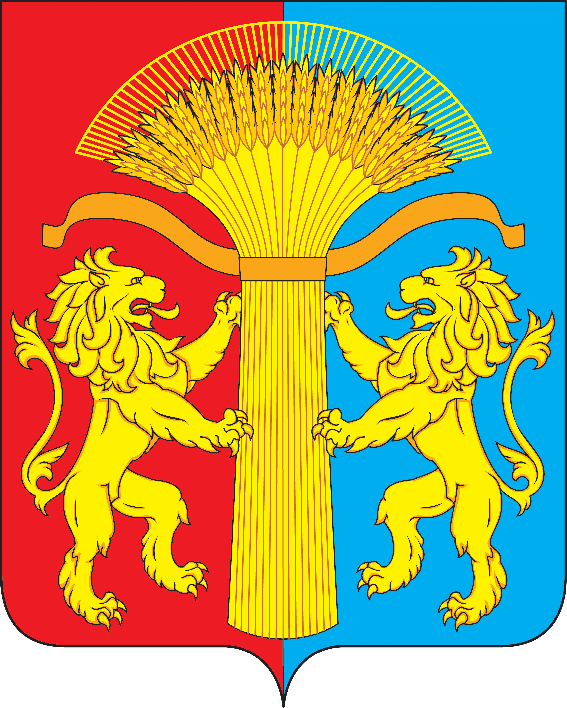 АДМИНИСТРАЦИЯ КАНСКОГО РАЙОНАКРАСНОЯРСКОГО КРАЯПОСТАНОВЛЕНИЕ01.04.2024 г.		             г. Канск                                             № 175-пгОб установлении нормативных затрат на оказание муниципальных услуг по реализации дополнительных общеразвивающих программ в соответствии с социальными сертификатами на 2024 год       Во исполнение постановления администрации Канского района Красноярского края от 31.05.2023 № 340-пг «Об организации оказания муниципальных услуг в социальной сфере при формировании муниципального социального заказа на оказание муниципальных услуг в социальной сфере на территории Канского района Красноярского края», постановления администрации Канского района от 31.05.2023 № 341-пг «О порядке формирования муниципальных социальных заказов на оказание муниципальных услуг в социальной сфере, отнесенных к полномочиям органов местного самоуправления Канского района, о форме и сроках формирования отчета об их исполнении», на основании   постановления администрации Канского района Красноярского края от 22.03.2024 № 164-пг  «Об утверждении Порядка определения нормативных затрат на оказание муниципальной услуги «Реализация дополнительных общеразвивающих программ» в соответствии с социальным сертификатом», руководствуясь ст. 38, 40 Устава Канского района Красноярского края ПОСТАНОВЛЯЮ:1.	Утвердить нормативные затраты на оказание муниципальных услуг по реализации дополнительных общеразвивающих программ в соответствии с социальными сертификатами на 2024 год, согласно приложению № 1 к настоящему постановлению. 2. Утвердить отраслевые коэффициенты, применяемые на оказание муниципальных услуг по реализации дополнительных общеразвивающих программ в соответствии с социальными сертификатами на 2024 год, согласно приложению № 2 к настоящему постановлению. 3. Контроль за исполнением настоящего постановления возложить на Заместителя Главы Канского района по социальным вопросам А.Ю. Вяжевич.4. Постановление вступает в силу в день, следующий за днем его опубликования в официальном печатном издании «Вести Канского района» и подлежит размещению на официальном сайте муниципального образования Канский район в информационно – телекоммуникационной сети «Интернет», и распространяет свое действие на правоотношения, возникшие с 01 января 2024 г.  Исполняющий полномочия Главы Канского района					                               В.Н. Котин                                           Приложение № 1                                                к постановлению                                                                           администрации Канского района                                                                     от 01.04.2024 № 175-пгНормативные затраты на оказание муниципальных услуг по реализации дополнительных общеразвивающих программ в соответствии с социальными сертификатами в Канском районе Красноярского края на 2024 год.Приложение № 2                                                к постановлению                                                                           администрации Канского района                                                                     от 01.04.2024 № 175-пгОтраслевые коэффициенты, применяемые на оказание муниципальных услуг по реализации дополнительных общеразвивающих программ в соответствии с социальными сертификатами в Канском районе Красноярского края на 2024 год.Направленности программЕдиницы измеренияЗначение параметра на человеко-часТехническаяРублей 75,13ЕстественнонаучнаяРублей 75,13ХудожественнаяРублей 75,13Туристско-краеведческаяРублей 75,13Физкультурно-спортивнаяРублей 104,95Социально-гуманитарнаяРублей 75,13НаименованиеЗначениеАдаптированная программа для детей с ОВЗ1Программа в дистанционной форме1Программа в очно-заочной форме1